Nene Park Academy 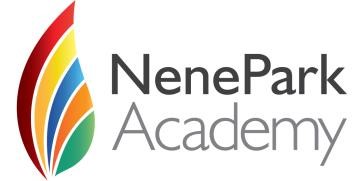 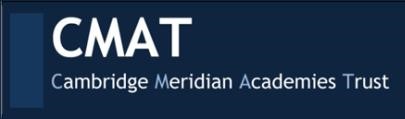 Second in Charge of Curriculum Area (2 i.c.) PERSON SPECIFICATION Specification Essential Desirable Evidence Qualifications Good honours degrees Qualified teacher status Evidence of regular, relevant and recent professional development Post graduate qualification Application form & certificates on appointment Teaching experience Successful teaching experience in subject(s) at KS3 and KS4.  Experience of teaching subject(s) at KS5.  Experience of teaching across the age and ability range Experience of Leading a Key Stage curriculum Experience of contributing to enrichment activities References & lesson observation & interview Philosophy Commitment to continuous improvement and one’s own professional development. Commitment to ‘Every Child Matters’ and 100% Philosophy of NPA. Commitment to sharing best practice. Belief in the positive difference high quality education opportunities make to people’s lives. Application letter & interview Professional knowledge and understanding Ability to inspire high levels of student performance Detailed knowledge of the science curriculum and experience of departmental monitoring and assessment methods  Ability to work with clear and measurable objectives to provide year on year improvement Awareness of how to use comparative data for benchmarking target setting and monitoring. Ability to maintain confidentiality of pupil information. interpersonal skills, with the ability to build strong relationships with students, parents, staff,  Ability to develop the use of ICT within Teaching and Learning  Use of Learning Platform to enhance learning Application letter & interview Skills attributes and personal qualities High standards of communication and interpersonal skills to communicate Able to demonstrate effectively and professionally with staff, students, parents, governors and the wider community. Ability to create a happy challenging and effective learning environment. Ability to inspire the confidence of student’s parents and colleagues. Ability to give and receive effective feedback and act to improve own performance and that of others. Ability to explain ideas clearly and succinctly. Competent user of ICT including subject specific software. Willingness to ask for advice and support where necessary. Self-motivated with a positive can-do attitude. Ability to work as part of a team responsible for supporting the process of teaching and Learning. Ability to work to deadlines and under pressure. Excellent attendance and punctuality record. impact in improving the performance of other staff.  A strategic and innovative thinker, with a vision for the team, and the ability to take a strategic view and work with others to deliver improvement  References & interview 